DL-E 06-165/T-EN54 Safe Diffusore controsoffittoIl diffusore sonoro dovrà essere del tipo a plafoniera da incasso in controsoffitto, costituito da struttura portante con anello, griglia di colore bianco (RAL9016).La struttura, completa di due molle per l’installazione in controsoffitto deve essere completa di altoparlante Ø 165 mm con doppio cono per la diffusione delle frequenze alte, trasformatore per il collegamento a tensione costante 100 V e connettore ceramico 2 poli completo di termofusibile. Il tutto completo di calotta in PET fissata all’altoparlante con vite a farfalla. Come optional alla calotta in PET utilizzare la calotta in acciaio FE 165-EN54. Certificato EN54-24 – 1438-CPR-0347Dovrà inoltre avere le seguenti caratteristiche tecniche:Impedenza (100V)		1.667 / 3.333 / 6.667 ΩGamma frequenze		300 ÷ 19.300 HzRisposta in frequenza		70 ÷ 23.500 HzSPL 1W/1m, peak		100,2 dBSPL 1W/4m, peak		88,2 dBSPL P max/4m, peak		95,9 dBSPL rated noise power / 4m	85,0 dBSensibilità EN54-24, 1W/4m	79,2 dB Calotta PET78,0 dB Calotta FE 165-EN54Sensibilità IEC 268-5, 1W/1m	91,2 dBDispersione -6dB, 500Hz		h/v 180°Dispersione -6dB, 1KHz		h/v 180°Dispersione -6dB, 2KHz		h/v 135°Dispersione -6dB, 4KHz		h/v 60°Dimensioni		199 x 76 mm PET199 x 96 mm FE 165-EN54Grado protezione		IP 21Peso netto		0,68 kg PET0,92 Kg FE 165-EN54Foratura controsoffitto		Ø 166 mmTemperatura di funzionamento	-10 ÷ +55 °CLe caratteristiche richieste si riferiscono al modello BLUEPRINT DL-E 06-165/T-EN54 Safe o similare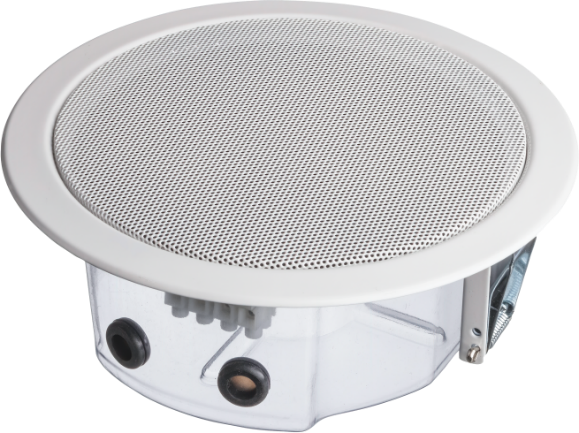 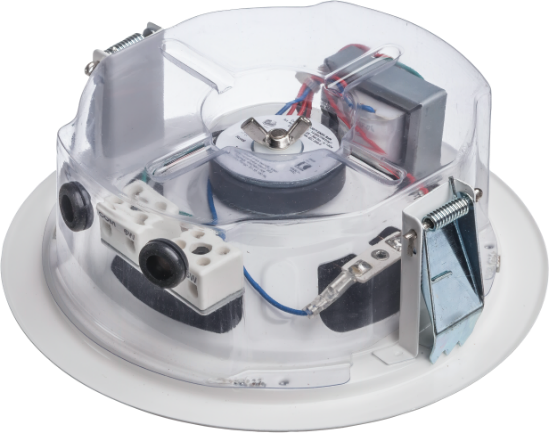 